An der Alice Salomon Hochschule ist zum nächstmöglichen Zeitpunkt folgende Stelle zu besetzen:Professur für xxxx BesGr. W2, Kennziffer x/20xxAufgabengebiet: Die Professur vertritt das Fachgebiet XXX in Lehre und Forschung im „Bachelorstudiengang für xxxx“/ im „Masterstudiengang xxx“ und in studiengangsübergreifenden Lehrangeboten. Lehr- und Forschungstätigkeiten widmen sich berufsspezifischen sowie interdisziplinären Themenfeldern, maßgeblich ist eine fundierte Verknüpfung von Theorie, Praxis und Forschung. Mitarbeit und Engagement in der akademischen Selbstverwaltung wird erwartet. Voraussetzungen: Über die Qualifikationsanforderungen des Berliner Hochschulgesetzes (§ 100 BerlHG) hinaus wird erwartet:Einschlägige Promotion Einschlägige LehrerfahrungEinschlägige Forschungserfahrung und PublikationenDiversity- und Genderkompetenz in Lehre und ForschungErwünscht: Mitwirkung an der Entwicklung und Erprobung neuer Lehr- und LernformenFremdsprachenkenntnisse, Fähigkeit in einer anderen Sprache als Deutsch zu lehrenInternationale Praxis-, Lehr- oder ForschungserfahrungErfahrung in der Einwerbung von Drittmitteln Angehörige ethnischer Minderheiten und Bewerber_innen mit Migrationsgeschichte werden ausdrücklich aufgefordert, sich zu bewerben, da die Hochschule deren Anteil bei den Professuren erhöhen möchte. Schwerbehinderte werden bei gleicher Eignung bevorzugt.Aus Kostengründen werden eingereichte Unterlagen nicht zurückgesandt.Bewerbungen mit den üblichen Unterlagen werden unter Angabe der Kennzahl  X/20xx bis zum 00.00.20xx erbeten an die Rektorin der Alice Salomon Hochschule für Sozialarbeit und Sozialpädagogik Berlin, Alice Salomon-Platz 5, 12627 Berlin.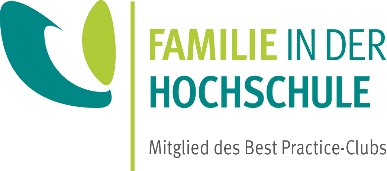 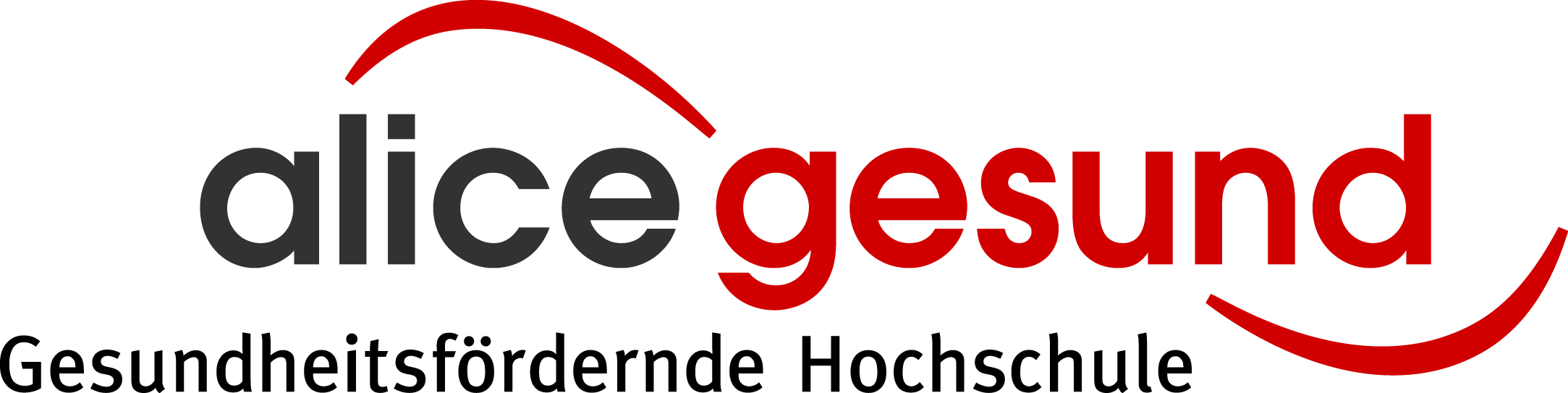 